Rotary, Innerwheel, Rotaract en Probus: een sterk klavertje vier!Ooit is in 1924 in Manchester een club opgericht door de echtgenotes van Rotaryleden uit die stad. Uitgangspunt van de vrouwen was in eerste instantie het helpen van hun mannen bij het realiseren van projecten en andere activiteiten. De wederzijdse waardering en vriendschapsbanden onder de vrouwen die daaruit voortvloeiden, leidden tot het oprichten van clubs. Om de band met Rotary te onderstrepen werd gekozen voor de naam INNER WHEEL. De Innerwheel Club Tongeren bestaat sedert 1989, telt momenteel 31 leden.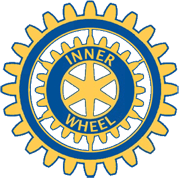 ROTARACT is de jongerenafdeling van Rotary en werd gesticht in 1968 door Rotary International. Vandaag zijn er meer dan 7.500 clubs, verdeeld over 156 landen, met meer dan 173,000 leden. De club staat open voor alle jongeren, jongens en meisjes, kinderen van Rotarians of niet, met een leeftijd van minimum 18 jaar en maximum 35 jaar. De naam Rotaract is afgeleid van ROTARy in ACTion. De meeste Rotaract-activiteiten gebeuren op clubniveau. De leden komen meestal eens per twee weken samen op een informele manier. Daar bespreken ze dan de agenda en plannen komende activiteiten, zoals uitstappen, goede doelen en galabals. Het grootste deel van de opbrengsten van Rotaractactiviteiten gaan naar sociale doelen. Het doel van Rotaract is om jongeren voor te bereiden op hun latere professionele activiteiten in een kader van vriendschap en dienstbetoon naar de maatschappij toe. Rotaract Club Tongeren werd opgericht in 1977.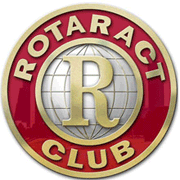 PROBUS, een vereniging met een benaming afkomstig uit het Engels (Association of retired PROfessional and BUSiness-people), werd in 1965 in Groot-Brittannië opgericht door Harold Blanchard, een lid van Rotary Club Caterham. Probus is een multi-disciplinaire vereniging van personen, die drager zijn van een academische graad en/of een leidinggevende functie in het actieve beroepsleven hebben uitgeoefend en die de leeftijd hebben bereikt waarop zij hun maatschappelijke functies grotendeels achter zich hebben gelaten. Velen hebben bij het verlaten van het actieve beroepsleven ondervonden hoe broos de vriendschap soms is en hoe vlug de onmisbare professionele relatie omslaat in vergetelheid. Probus biedt hen de mogelijkheid nieuwe hechte en blijvende vriendschapsbanden te smeden. Deze personen met verschillende politieke, filosofische of religieuze overtuiging verbinden er zich toe elkaar geregeld te ontmoeten om de onderlinge vriendschapsbanden te ontwikkelen en te bestendigen en hun postprofessionele levensjaren wijs en zinvol samen te beleven in een ontspannen geest van vriendschap en wederzijds begrip. Elke Probusclub leidt een zelfstandig leven; ze is geen serviceclub en heeft commerciële noch publicitaire doelstellingen. Er vormt zich wel een onderlinge vriendschapsband met andere clubs, zowel regionaal, nationaal als internationaal. Probus Club Tongeren – Ambiorix werd opgericht op 11 december 2008.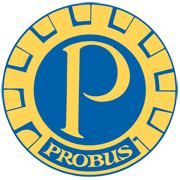 INTERACTMet meer dan 468 500 leden verspreid over 20 300 clubs in 159 landen is Interact een wereldwijd begrip. In 2014 werd de Interact Club van Tongeren opgericht. Alle gemotiveerde jongeren van 12 tot en met 18 jaar zijn welkom. Als lid van een club ontwikkel je verschillende sociale en leiderschapsvaardigheden. Per jaar worden er 2 tot 3 activiteiten georganiseerd. Om deze activiteiten vlot te laten verlopen vergaderen we een keer per maand met alle clubleden. Met het ingezamelde geld van de activiteiten steunen we goede doelen. Deze kunnen zowel lokaal als internationaal zijn. Natuurlijk is nieuwe vrienden maken ook een van de prioriteiten van Interact. Daarom worden er naast de officiële activiteiten ook uitstapjes met de leden georganiseerd. De Interact clubs willen binnen een hechte groep vrienden een steentje bijdragen om van de wereld een mooiere plaats te maken.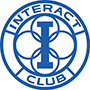 